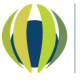 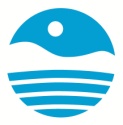 Pierce / Kitsap County Chapter of Credit Unions
4th Annual Golf Tournament - Benefiting Credit Unions for Kids
September 15, 2016 
Registration Fee: $125 per golfer (please enclose payment with this form)Registration Fee includes a box lunch, dinner, golf cart, 2-free drink tickets, warm-up at practice range, and green fees for 18 holes.  Scramble formatRegistration begins at 11:30 a.m. Shotgun start at 1:00 p.m.; dinner and raffles to follow tournament.Complete “Information Required” section. You will be placed in a foursome.  If there are specific individuals or a group you want to play with, we will accommodate as much as possible.In an effort to make check-in easier for you, we ask you have your registration to us by September 1, 2016. We will accept later registrations. Pairing Instructions:
The Golf Tournament will be held Thursday, September 15, 2016 at Gold Mountain Golf Club (Olympic Course), 7263 W Belfair Valley Road, Bremerton WA 98312. 
Course information and driving directions are located on their website www.goldmountaingolf.com
This form must be completed by every registered golfer to assist in assigning foursomes.  To facilitate assignment of foursomes, this form must be received no later than September 1, 2016.Information:
Player Name ___________________________________________________________Organization ___________________________________________________________Phone # ___________________________  Email ______________________________
Request for playing partner or foursome:
_____________________________________      _________________________________________________________________________      ____________________________________The Boost Package:     $25 (one per player)
        Package includes: 2 Mulligans – 1 Drink Ticket – 1 Foot of String – 5 Raffle Tickets Hole Sponsorship:     $150 per hole                                                                                                   
        Includes signage at a designated hole.Raffle Prize Donation:
       Raffle prize donations needed in support of CU for Kids (i.e. gift baskets, gift cards, etc.)                                                                                                                                                                         Description:_____________________________________________________ _____________Please make checks payable to Kitsap County Chapter of Credit Unions and return to:Kitsap County Chapter of Credit Unions
c/o Viola Mather, Kitsap Credit Union
PO Box 990, Bremerton, WA 98310Or pay on our website – kitsapchaptercu.org
If you have any questions or comments, please email: vmather@kitsapcu.org
